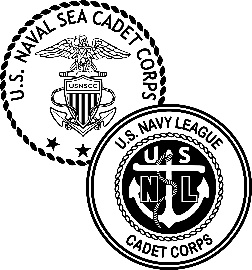 ALAMO BATTALION/TRAINING SHIP ALAMOBASE ACCESS INFORMATION FORMINSTRUCTIONS: DoD security regulations in place at Joint Base San Antonio require that all adult personnel who do not possess DoD identification to turn in personal and vehicle information to base security prior to being allowed onto the installation.  Alamo Battalion staff must submit a list of all personnel coming on to the base a least 10 business days prior to any unit activities that take place on base.   Please provide the below listed information for any and ALL persons over the age of 18 who may need to come on base to drop off or pick up your cadet from Sea Cadet activities on base.  In the future if any of this information changes, or other persons need to be added to the base access list, please let us know as soon as possible.  Please use additional sheets as required.  NOTE: Any personnel who have current DoD IDs do NOT need to be placed on our list and we do not need their information. CADET’S NAME: _______________________________________DRIVERS:LAST NAMEFIRST NAMEDOBDL #DL STATE